                                                                     Российская  Федерация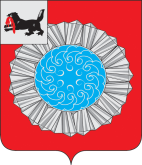 Иркутская областьСлюдянский муниципальный районДУМА  СЛЮДЯНСКОГО МУНИЦИПАЛЬНОГО РАЙОНА Р Е Ш Е Н И ЕРешение принято районной Думой  08 февраля  2022 года О  принятии полномочий по осуществлениювнешнего муниципального финансового контроля         В соответствии с частью 4 статьи 15 Федерального закона от 06 октября 2003 года №131-ФЗ «Об общих принципах организации местного самоуправления в Российской Федерации», статьей 86 Бюджетного кодекса Российской Федерации, пунктом 11 статьи 3 Федерального закона от 02 февраля 2011года № 6-ФЗ «Об общих принципах организации и деятельности контрольно-счетных органов субъектов Российской Федерации и муниципальных образований», руководствуясь решением Думы муниципального образования Слюдянский район от 26 февраля 2015 года № 11-VIрд  «Об утверждении Порядка заключения соглашений между органами местного самоуправления муниципального образования Слюдянский район и органами местного самоуправления отдельных городских и сельских поселений, входящих в состав Слюдянского муниципального района, о передаче осуществления части полномочий по решению вопросов местного значения», статьями 9, 31, 48 Устава Слюдянского муниципального района, РАЙОННАЯ  ДУМА  РЕШИЛА:1. Принять с 09 февраля 2022 года по 31 декабря 2022 года полномочия  контрольно-счетных органов поселений по осуществлению внешнего муниципального финансового контроля следующих поселений, входящих в состав Слюдянского муниципального района:1) Култукского городского поселения; 2) Портбайкальского сельского поселения;3) Утуликского сельского поселения;4) Быстринского сельского поселения;5) Новоснежнинского сельского поселения;6) Маритуйского сельского поселения.2. Наделить полномочиями по осуществлению внешнего муниципального финансового контроля Контрольно-счетную палату Слюдянского муниципального района.3. Оплату труда и материально-технические затраты  штатной  единицы Контрольно-счетной палаты Слюдянского муниципального района производить за счет межбюджетных трансфертов, передаваемых из бюджетов поселений на осуществление внешнего муниципального финансового контроля, исходя из следующего расчета:-  Култукское  муниципальное образование 0,5 ставки инспектора;-  Портбайкальское муниципальное образование 0,1 ставки инспектора;-  Утуликское муниципальное образование 0,1 ставки инспектора; -  Быстринское  муниципальное образование 0,1 ставки инспектора;-  Новоснежнинское  муниципальное образование 0,1 ставки инспектора;-  Маритуйское муниципального образования 0,1 ставки инспектора.4. Председателю Думы Слюдянского муниципального района, председателю Контрольно-счетной палаты Слюдянского муниципального района заключить  Соглашения о передаче полномочий по осуществлению внешнего муниципального финансового контроля с представительными органами Култукского, Портбайкальского, Утуликского, Быстринского, Новоснежнинского и Маритуйского муниципальных образований.         5. Разместить настоящее решение на официальном сайте администрации Слюдянского муниципального района в разделе «Дума».Председатель Думы Слюдянского муниципального района                                                                          А.В. Николаевот    08.02.2022 г. №    2 – VII рд